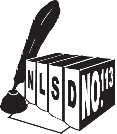 This form should be completed and reviewed annually if:The student has any life-threatening medical or physical conditions which may result in an emergency situationThe student or family would like to inform the school of non-life threatening medical or physical conditions which may affect behaviour, attendance, and/or success within the school environment